This job description sets out the principal responsibilities of the position at the time it was compiled. It is common that such duties may vary from time to time without changing the general character of the duties or the level of the responsibility entailed. The Guyana Lands and Surveys Commission invites applications from innovative, results-oriented persons desirous of contributing to national development to fill the undermentioned position of:-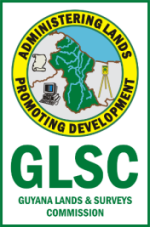 The Guyana Lands and Surveys Commission invites applications from innovative, results-oriented persons desirous of contributing to national development to fill the undermentioned position of:-Job TitleSoftware Solutions Developer / ProgrammerDivisionInformation SystemsSectionSystems Development SectionLocationHead OfficeBandFour (4): $169,368 - $315,098ObjectiveTo deliver software solutions, initiatives and innovations to enable and drive the Commission’s fulfilment of its objectives. Main ResponsibilitiesTo significantly contribute to as well as facilitate client-focused systems development approaches for effective in-house software solutions and frameworks. To design, develop, deploy and/or upgrade required in-house software applications relating to the work processes of the Commission. To research, evaluate and recommend software packages / utilities, technologies and other programming related tools to enhance the software development environment in particular and the work environment in general. Trains end-users and relevant IS staff on proper usage, maintenance and management of implemented software solutions and systems.Prepares comprehensive end-user and technical documentation for software solutions developed.Assists with preparation of work plans and budgets for the Section.Undertakes other related duties relative to effective and efficient functioning of the Section and Division. Job specificationsQualifications and Experience / Knowledge:Minimum of a Diploma up to a Degree (BSc) in Computer Science, Information Systems or related field.Proven experience and knowledge in:Using Object Oriented Programming (OOP)Using MS SQL Server, MySQL VB.net, C# (Visual Studio), Java (NetBeans) HTML 5, CSS 3, JavaScript Frameworks / Library and PHP or JSP/ASP.net/PERL/RUBYHighly proficient in Microsoft Excel and AccessUsing SAP Crystal Reports and Microsoft RDLCSoftware development techniques (knowledge of MVC will be an asset)Knowledge of mobile application development will be an assetAnalytical and Logical Skills:Problem solving, planning and organizing skillsThe ability to research, analyze and evaluate facts and to prepare and present concise oral and written reportsInter-personal skillsAbility to build rapport and understandings with end users. Good verbal communication skills with all levels of staff. Able to work well in team settings. Personal characteristics:Flexibility to adapt to changes.Determination to achieve objectives under pressureCommitted to continuous learning and development.He/she must respect confidentiality and must be a person of the utmost integrity. Working and reporting relationships Reports directly to:Senior Solutions DeveloperManager IS (as required)Working relationships:Members of the Solutions Development TeamOther Team members of the IS Division inclusive of Business Analyst, Database Administrator, System and Network administrators and administrative staffManagers, Seniors and staff of the Commission, at Head Office and Regional OfficesLocal and overseas Consultants and service providers / vendors